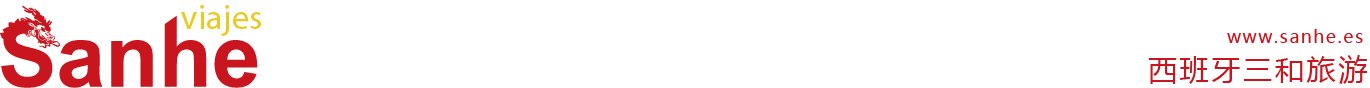 【马德里】红酒古镇之旅行程单行程安排费用说明其他说明产品编号1642出发地马德里目的地西班牙行程天数1去程交通汽车返程交通汽车参考航班无无无无无产品亮点★ 西班牙探究文艺复兴★ 西班牙探究文艺复兴★ 西班牙探究文艺复兴★ 西班牙探究文艺复兴★ 西班牙探究文艺复兴产品介绍探寻中世纪小镇中的奇迹，让我们再一次相聚，再一次举杯，新的一年，充满期待，也好运连连。一起欣赏如画般的风景， 优美的背后是灿烂的文化；品位醇美的酒酿，甘甜的背后是丰富的历史；还记得2018我们一起去过的洛索亚吗，这一次我们再次出发，今天还想和你一起去。探寻中世纪小镇中的奇迹，让我们再一次相聚，再一次举杯，新的一年，充满期待，也好运连连。一起欣赏如画般的风景， 优美的背后是灿烂的文化；品位醇美的酒酿，甘甜的背后是丰富的历史；还记得2018我们一起去过的洛索亚吗，这一次我们再次出发，今天还想和你一起去。探寻中世纪小镇中的奇迹，让我们再一次相聚，再一次举杯，新的一年，充满期待，也好运连连。一起欣赏如画般的风景， 优美的背后是灿烂的文化；品位醇美的酒酿，甘甜的背后是丰富的历史；还记得2018我们一起去过的洛索亚吗，这一次我们再次出发，今天还想和你一起去。探寻中世纪小镇中的奇迹，让我们再一次相聚，再一次举杯，新的一年，充满期待，也好运连连。一起欣赏如画般的风景， 优美的背后是灿烂的文化；品位醇美的酒酿，甘甜的背后是丰富的历史；还记得2018我们一起去过的洛索亚吗，这一次我们再次出发，今天还想和你一起去。探寻中世纪小镇中的奇迹，让我们再一次相聚，再一次举杯，新的一年，充满期待，也好运连连。一起欣赏如画般的风景， 优美的背后是灿烂的文化；品位醇美的酒酿，甘甜的背后是丰富的历史；还记得2018我们一起去过的洛索亚吗，这一次我们再次出发，今天还想和你一起去。D1D1行程详情马德里🚌洛索亚古镇🚌葡萄酒酒庄【套餐二】🚌马德里清晨我们在马德里西班牙广场集合，8:45准时出发：用餐早餐：自理     午餐：自理     晚餐：自理   住宿无费用包含【套餐一】【套餐一】【套餐一】费用不包含【套餐一】【套餐一】【套餐一】预订须知儿童价特殊说明：温馨提示在旅行途中可能遇到当地警察随机检查护照，建议在出行前检查护照有效期与签证类型，如果居留过期时间为三个月以上，需携带续居留相关证件。务必随身携带有效护照或居留参团，若出现团员没有携带有效护照或居留乘坐往返车辆的情况，本社有权对乘客作拒收处理。退改规则① 出发前30天以上，若客人选择退团，西班牙三和旅游可全数退还团费；若客人选择改团（或改团期），可将所有团费转移到所改的团，多退少补。报名材料①旅客姓名